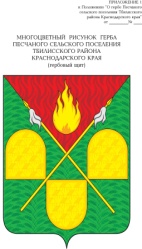 АДМИНИСТРАЦИЯ ПЕСЧАНОГО СЕЛЬСКОГО ПОСЕЛЕНИЯ ТБИЛИССКОГО РАЙОНАПОСТАНОВЛЕНИЕот «___» _____ 2021 года					                              № __          х. ПесчаныйОб утверждении плана проведения плановых проверок соблюдения требований законодательства в сфере контрактной системы закупок товаров, работ, услуг в Песчаном сельском поселении Тбилисского района на 2021 годаНа основании пункта 8 статьи 99 Федерального закона от 5 апреля 2013 года № 44-ФЗ «О контрактной системе в сфере закупок товаров, работ, услуг для обеспечения государственных и муниципальных нужд», постановления администрации Песчаного сельского поселения Тбилисского района от 01 ноября 2018 года № 35 «Об утверждении Порядка осуществления внутреннего муниципального финансового контроля в сфере бюджетных правоотношений и в сфере закупок», руководствуясь статьями 31, 58, 60, 67 устава Песчаного сельского поселения Тбилисского района,  п о с т а н о в л я ю:1. Утвердить план проведения плановых проверок соблюдения требований законодательства в сфере контрактной системы закупок товаров, работ, услуг в Песчаном сельском поселении Тбилисского района на        2021 года (прилагается).2. Эксперту, специалисту администрации Песчаногосельского поселения (Олехнович) разместить настоящее постановление на официальном сайте администрации Песчаного сельского поселения Тбилисского района в информационно-телекоммуникационной сети «Интернет».3. Контроль за выполнением настоящего постановления оставляю за собой.4. Постановление вступает в силу со дня его подписания.Исполняющий обязанности главыПесчаного сельского поселенияТбилисского района                                                                        И.В. СелезнёвПЛАНпроведения плановых проверок соблюдения требований законодательства в сфере контрактной системы закупок товаров, работ, услуг в Песчаном сельском поселении Тбилисского района на 2021 годаИсполняющий обязанности главыПесчаного сельского поселенияТбилисского района                                                                                                                                  И.В. СелезнёвПРИЛОЖЕНИЕУТВЕРЖДЕНОпостановлением администрации Песчаного сельского поселения Тбилисского районаот___________ года № ____№ п/пНаименование контролирующего органаНаименование, ИНН, адрес местонахождения субъекта проверкиЦель и основания проведения проверкиМесяц начала проведения проверки/Проверяемый период1.администрация Песчаного сельского поселения Тбилисского районаМуниципальное казенное учреждение «Учреждение по хозяйственному обеспечению деятельности органов местного самоуправления  Песчаного сельского поселения Тбилисского района», ИНН 2351011809 Адрес: 352355, Краснодарский край, Тбилисский район, хутор Песчаный, улица Красная, дом 5Предупреждение и выявление нарушений предусмотренных частью 8 статьи 99 Федерального закона от 5  апреля 2013 года  № 44-ФЗ  «О контрактной системе в сфере закупок товаров, работ, услуг для обеспечения государственных и муниципальных нужд»Август/с 01.08.2020г. по 31.07.2021г.2.администрация Песчаного сельского поселения Тбилисского районаМуниципальное бюджетное учреждение культуры «Песчаный культурно-досуговый центр», ИНН 2351011950 Адрес: 352355, Краснодарский край, Тбилисский район, хутор Песчаный, улица Красная, дом 7Предупреждение и выявление нарушений предусмотренных частью 8 статьи 99 Федерального закона от 5  апреля 2013 года  № 44-ФЗ  «О контрактной системе в сфере закупок товаров, работ, услуг для обеспечения государственных и муниципальных нужд»Ноябрь/с 01.11.2020г. по 31.10.2021г.